ProiectGUVERNUL REPUBLICII MOLDOVAH O T Ă R Î R Enr. _____din _____________________ 2016ChişinăuCu privire la aprobarea proiectului de lege pentru completarea unor acte legislativeGuvernul HOTĂRĂŞTE: Se aprobă şi se prezintă Parlamentului spre examinare proiectul de lege pentru completarea unor acte legislative.PRIM-MINISTRU                                                            Pavel FILIPContrasemnează: Viceprim-ministru, 						Octavian CALMÎC   ministru al economiei          Ministerul afacerilor interne  					Alexandru JIZDANMinisterul transporturilor					Iurie CHIRINCIUCşi infrastructurii drumurilor  ProiectLEGEpentru modificarea şi completarea unor acte legislativeParlamentul adoptă prezenta lege organică. Art I. – Codul contravenţional al Republicii Moldova nr.218-XVI din 24 octombrie 2008 (Monitorul Oficial al Republicii Moldova, 2009, nr.3–6, art.15), cu modificările ulterioare, se modifică şi se completează după cum urmează:1. Articolul 228 se completează cu aliniatul (21) cu următorul cuprins:„(21) Exploatarea vehiculelor utilate cu sistem de alimentare cu gaze în lipsa semnului distinctiv Vehicul alimentat cu gaze,se sancţionează cu amendă de la 20 la 25 unităţi convenţionale.” 2.  Articolul 238 se completează cu alineatul (21) cu următorul cuprins:„(21) Staţionarea sau parcarea autovehiculelor utilate cu sistem de alimentare cu gaze în parcajele subterane ale clădirilor locative multietajate, clădirilor social-culturale, clădirilor publice şi administrative şi în parcajele supraterane de tip închis ce nu dispun de sisteme de detectarea a scurgerilor de gaze petroliere lichefiate şi gaze naturale; de sisteme optice şi sonore de alertare în caz de scurgere de gaze şi incendiu; de sisteme de ventilare care trebuie sa pornească odată cu detectarea scurgerilor de gaze,se sancţionează cu amendă de la 75 la 100 de unităţi convenţionale cu aplicarea a 3 puncte de penalizare.”3. Codul se completează cu articolul 1801 cu următorul cuprins:„1801 Încălcarea normelor cu privire la accesul autovehiculelor utilate cu sistem de alimentare cu gaze în parcajele subterane sau parcările de tip închis Încălcarea de către deţinătorii de parcaje subterane sau parcaje supraterane de tip închis a normelor care interzic accesul autovehiculelor utilate cu sistem de alimentare cu gaze,  	se sancţionează cu amendă de la 75 la 100 de unităţi convenţionale aplicată persoanei fizice, cu amendă de la 70 la 100 de unităţi convenţionale aplicată persoanei cu funcţie de răspundere.”.4. În Articolul 400 alin (1), după textul “176,” se introduce textul “1801,”. 
Art II. – Legea privind siguranţa traficului rutier nr.131-XVI din 07.06.2007 (Republicat în Monitorul Oficial al Republicii Moldova, 2015, nr.11-12, art.6) se modifică şi se completează cu articolul 401, cu următorul cuprins: „Articolul 401 Organizarea activităţii de  reutilare a autovehiculelor se efectuează în conformitate cu prevederile art.93, 95-105 din Codul transporturilor rutiere nr.150 din 17.07.2014.” Art. III. – Dispoziţii finale şi tranzitorii  Prezenta lege intră în vigoare în termen de 7 luni de la data publicării.(2) Ministerul Dezvoltării Regionale şi Construcţiilor în termen de 6 luni de la inrtrarea în vigoare a prezentei Hotărâri de Guvern, va asigura modificarea şi completarea documentele normative în construcţie ce ţine de cerinţele faţă de  parcajele destinate pentru autovehiculele utilate cu sistem de alimentare cu gaze.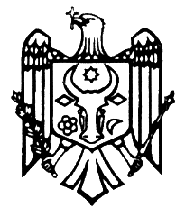 